Referat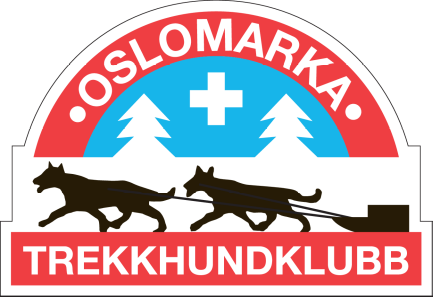 Styremøte 9, 2022Når: 04.10.22, kl.19:00
Hvor: Skjelbreia.Møteleder: LinnReferent: ChrisTil stede (Teams): Linn, Fanny, Torbjørg, Terje, Tonje, Anneli, Christina, Synne, ChrisMeldt forfall: SakslisteNeste møte 011122SakDiskusjon og konklusjonAnsv.79.22Gjennomgang saker fra forrige møteStyret80.22Medlemskveld på Skjelbreia - Sak utsettes til neste møte pga mange saker81.22Betalt renhold - Forhøre oss med juniorenen om det er noen som kunne tenkt å gjøre utføre dette mot betaling. - Ellers kontaktes vaskebyrå for å undersøke pris og mulighet for månedlig vasking. Fanny82.22Utvidet brøyting - Linn forhører seg med de som allerede brøyter om muligheten for litt utvidet brøyting i perioden vi ikke har røkter. Linn83.22Status barmarksløpet - Info ligger ute- De fleste oppgaver er nå dekket av en ansvarsperson - Promotere mer på alle kanaler (FB/IG). Linn sender epost til alle medlemmerLinnSynne84.22Avklare og sette grense for trening ift temperatur - Forholder oss til forbundets grenser.- Ellers bestemmer trenere ut i fra forhold og hva de føler er forsvarlig og om trening skal endres eller avlyses. - Det foreslås å invitere inn noen fra forbundet til et medlemsmøte hvor det kan informeres om temperatur, hvordan det påvirker hundene, hvordan hunder kvitter seg med varme og hvordan det er eiers ansvar å regulere hundene da de ofte ikke klarer dette selv. StyretChristina85.22Avklare ansvar for div oppgaver på Skjelbreia (Fanny)- Fanny tar ansvar for forbruksmateriell- Linn tar ansvar for kopper, bestikk etc.- Torbjørg sjekker muligheter for avtaler med andre butikker mer i nærhet av Skjelbreia- Hver og en ser over Breia når man er der inn for å se at det ser OK ut- Det bestemmes at det vil rulleres i styret ved hvert styremøte ift vask av Skjelbreia etter møtene, samt eventuelle andre mindre oppgaver som må utføres (klesvask, oppvask etc). Det lages en sjekkliste over det som skal gjøres, samt hvem som har ansvar for dette.  FannyLinn86.22Skilting ved Bysetermåsan, krysset mot Vangen og på Skjelbreia - Det foreslås å sette opp skilter under trening for å inforemere om at det avholdes trening. Dette for  å øke sikkerheten for de som deltar på trening og de som ferdes i området. I tillegg foreslås det å sette opp et skilt ved Bysetermåsan som informerer kort om klubben generelt og litt om hvordan treningene avholdes. Linn undersøker med kommunen om det er greit å henge opp dette- Chris lager forslag til tekst og Terje undersøker prisLinnChrisTerje87.22Bestemme budsjettforslag - Videreføre ca samme budsjett som i år. Det er noe lavere inntekter og utgifter pga manglende røkter, men også økte strømutgifter. Linn og Torbjørg går igjennom budsjettet ift det som må endres før det presenteres på halvårsmøtet Torbjørg Linn88.22Valgkomité - Skal i utgangspunktet bestemmes på halvårsmøtet- Det diskuteres om dette bør dette flyttes til årsmøtet da det er større oppmøte . - Fanny forhører seg med foreldrene i juniorgruppa om noen er interessert i å være i valgkomitéen.- Linn snakker med de som sitter i valgkomtéen i dag om interess for å fortsette. LinnFanny89.22Revisor for årets regnskap - Linn forhører seg med revisor som ble benyttet i fjorLinn90.22Halvårsmøtet - Avholdes 27/10 kl 1991.22Annet- Bestille premier med logo. Fortsatt mye igjen av budsjettet. Fanny bestiller mer. - Benytte røkterboligen til styremøter etc. Torbjørg og Fanny har diskutert det å få tak i noen møbler fra Finn.no slik at bygget kan benyttes så lenge det ikke er røkter tilstede- Røkterbolig: Linn er i kontakt med kommunen som er på glid ift muligheten for å ha røkter der. Det er behov for ny befaring mtp tilstand av bygget og forsvarlighet rundt det å bo der. Evt hva som må gjøres av vedlikehold. - Gode tilbakemeldinger far deltakere på høstsamlingen. Bra jobba Tonje:)- Behov for nøkkelboks med tilgang til alle låser på Skjelbreia. - Det må lages en utstyrsliste med oversikt over hvem som har hva av utstyr til enhver tid og hvor det befinner seg (sak neste møte)- Hva skal klubben stille med og hva må medlemmer ha selv? (sak neste møte) - Det foreslås å trykke opp gensere til juniorgruppa (collagegensere) som skal deles ut på juleavslutning. Styret er for dette. - Synne skal ha kurs for Balto-nordic hundeskole. Forespørsel kommer gjennom Monika Hallan i NHF. Mulig rekruteringstiltak til OMTK. FannyFanny ogTorbjørg